Calculus Section 1.5/3.5 Infinite Limits and Limits at Infinity
- Determine vertical asymptotes
- Properties of Infinite Limits
- Determine horizontal asymptotesA limit in which f(x) increases or decreases without bound as x approaches c is called an __________________.Infinite limits, or , do not exist.  We just say that the limit equals infinity so we can be more accurate in describing how the limit doesn’t exist.  This is because a limit must equal a _____________________________________.Determining Vertical Asymptotesa.			b.				c.	Properties of Infinite Limits
Let and Sum or difference: 	Product:			if L > 0	if L < 0Quotient					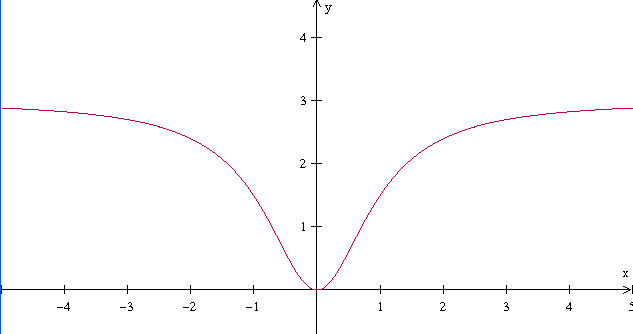 Limits at InfinityLet 																								
Finding the limit of a function at or at finds the “end behavior” of a function.Theorem Limits at Infinity
If r is a positive rational number and c is any real number, thenExamples)a.    				b.   				c.   Infinite Limits with Trig Functionsa.    						b.   Graph and determine each value for ex and ln(x).f(x) = ex								g(x) = ln(x) f(0) = 								g(0) = f(1) = 								g(1) = x-100-10-10110100f(x)2.9992.971.501.52.972.999